             KUCHYŇA  A JEDÁLEŇ GEMER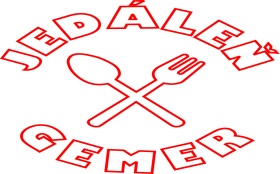          Šafárikova 112,  Rožňava        tel. číslo: 0918 220 112facebook: Jedáleň a kuchyňa Gemertelefonické objednávky na donášku menu do 10.00 hod.Denné menu:  3,15€/ veľké menu  3,60€ Cena menu /ponuka I. a II.) pre dôchodcov  2,70€/donáška 2,80€   PONUKA: na predaj domáca škvarená masť 1000g   2,00€05. 09. 2016             	  Pondelok:                       Liptovská kyslá                                I.      Pečené kuracie stehno, ryža, kyslá uhorka                               II.      Makové zemiakové šúlance  (1,3,7)06. 09. 2016                    Vidiecka Utorok                    I.      Dusený bravčový rezeň, ryža, mrkvový šalát                                                       II.      Vyprážané šampiňóny, varené zemiaky, uhorkový šalát (1,3,707. 09. 2016                    Šošovicová na kyslo, chlieb (1,7) Streda                     I.      Kurací vyprážaný rezeň, varené zemiaky, šalát (1,3,7)                                II.       Granatiersky pochod, kyslá uhorka (1)08. 09. 2016                    Zeleninová so syrom (1,7) Štvrtok:                   I.     Pečený bravčový vrabec, dusená kapusta, knedľa (1,3,7)                                 II.     Rybie filé na masle, varené zemiaky, šalát (1,3,4)09. 09. 2016                    Hrášková s cestovinouPiatok                             Bravčový plátok na hubách, tarhoňa, kyslá uhorka Objednávka: 250g   Pečené údené kolienko, chlieb, horčica, chren, feferon                                       5,50€300g   Zeleninový šalát s kuracím mäsom a jogurtovým dipom                                     3,40€150g  Pečený losos na listovom šaláte s balkánskym syrom                                         4,50€100g  Vyprážaný syr, hranolky, tatárska omáčka                                                             3,80€120g  Grilovaný hermelín, hranolky, brusnicový dip                                                       3,70€350g  Bryndzové pirohy so slaninkou a kyslou smotanou                                             3,40€280g  Palacinky s lekvárom a šľahačkou                                                                          3,30€ 1.Obilie obsahujúce glutén (t.j. pšenica, jačmeň, raž ovos;  2.Kôrovce a výrobky z kôrovcov; 3.Vajcia a výrobky z vajec; 4. Ryby a výrobky z rýb;  5.Podzemnica olejná a výrobky z podzemnice olejnej; 6.Sója a výrobky zo sóje; 7.Mlieko a mliečne výrobky vrátane laktózy; 8.Orechy (t.j. mandle, lieskovce, vlašské orechy, kešu, pistácie...); 9.Zeler a výrobky zo zeleru; 10.Horčica a výrobky z horčice; 11.Sezamové semená a výrobky zo sezamových semien; 12. Oxid siričitý a siričitaný o koncentrácii viac ako mg/kg alebo 10 mg/lZmena jedálneho lístka vyhradená             KUCHYŇA  A JEDÁLEŇ GEMER         Šafárikova 112,  Rožňava        tel. číslo: 0918 220 112facebook: Jedáleň a kuchyňa Gemertelefonické objednávky na donášku menu do 10.00 hod.Denné menu:  3,15€/ veľké menu  3,60€ Cena menu /ponuka I. a II.) pre dôchodcov  2,70€/donáška 2,80€ PONUKA: na predaj domáca škvarená masť 1000g   2,00€12. 09. 2016                  Brokolicový krém, krutóny (1)                  	 Pondelok:             I.    Mexický guláš, dusená ryža                            II.   Ovocné tvarohové guľky (1,3,7) 13. 09. 2016                    Hŕstková, chlieb (1)Utorok                      I.    Černohorský bravčový rezeň, varené zemiaky, kyslá uhorka                                         (1,3,7)                                   II.    Bryndzové pirohy so slaninkou a kyslou smotanou (1,3,7)  14. 09. 2016                    Francúzska s mušličkami (1)Streda                       I.    Bravčové pečené, kôprová omáčka, knedľa (1,3,7)                                  II.    Špagety s kuracím mäsom a bylinkami15. 09. 2016                                          SVIATOK  Štvrtok                            16. 09. 2016                     Kapustová s mletým mäsom, chlieb (1) Piatok                      I.      Kurací steak s grilovanou zeleninou, dusená ryža                                II.      Bratislavské rizoto, kyslá uhorka  Objednávka: 250g  Pečené údené kolienko, chlieb, horčica, chren, feferón                                         5,50€ 300g Zeleninový šalát s kuracím mäsom a jogurtovým dipom                                       3,40€ 150g  Pečený losos na listovom šaláte s balkánskym syrom                                          4,50€100g  Vyprážaný syr, hranolky, tatárska omáčka                                                              3,80€120g  Grilovaný hermelín, hranolky, brusnicový dip                                                        3,70€350g  Bryndzové pirohy so slaninkou a kyslou smotanou                                              3,40€280g  Palacinky s lekvárom a šľahačkou                                                                           3,30€ 1.Obilie obsahujúce glutén (t.j. pšenica, jačmeň, raž ovos;  2.Kôrovce a výrobky z kôrovcov; 3.Vajcia a výrobky z vajec; 4. Ryby a výrobky z rýb;  5.Podzemnica olejná a výrobky z podzemnice olejnej; 6.Sója a výrobky zo sóje; 7.Mlieko a mliečne výrobky vrátane laktózy; 8.Orechy (t.j. mandle, lieskovce, vlašské orechy, kešu, pistácie...); 9.Zeler a výrobky zo zeleru; 10.Horčica a výrobky z horčice; 11.Sezamové semená a výrobky zo sezamových semien; 12. Oxid siričitý a siričitaný o koncentrácii viac ako mg/kg alebo 10 mg/lZmena jedálneho lístka vyhradená!